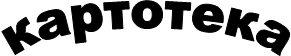 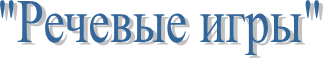                                                  Разработала:                                               Абдуллаева Марина Владимировна                                               Музыкальный руководитель                                               МБДОУ детский сад №7 «Жемчужинка»                                               на основе материалов О.А. Арсеневской                                                «Система музыкально-оздоровительной                                                работы в детском саду».Июль 2022г.Ст. Егорлыкская1.РЕЧЕВЫЕ ИГРЫ СО ЗВУЧАЩИМИ ЖЕСТАМИ:1. «Ты, мороз».(модель Т.Тютюнниковой).Ты, мороз, мороз, мороз/дети идут в круг грозя пальцем/Не показывай свой нос!/показывают двумя руками нос/Уходи скорей домой,/ладошками отгоняют мороз/Стужу уноси с собой!/кружатся вокруг себя притопывая/А мы саночки возьмём,И на улицу пойдём.Сядем в саночки-самокаточки!/бегут по кругу друг за другом, потирая ладошки/С горки /останавливаются и поднимают руки вверх/Упали! /резко приседают/От мороза убежали!/разбегаются от «Мороза»/2. «Кот и мыши».Дети проговаривают слова с различной динамикой.Один ребёнок надевает шапочку кота и ложится калачиком на ковёр, остальные ходят вокруг него.В синей ночи мышь, мышь.В синей ночи тишь, тишь. / тихо крадутся/Только рыжий кот не спит,Котик нотки сторожит./Грозят пальцем, говорят f/Рыжик глазки открывает,Рыжик спинук выгибает/ Говорят р//Кот выполняет движения по тексту/.Кот проснулся! Вот беда! Разбегайтесь. Кто куда!/Дети говорят громко и ритмично хлопают в ладоши/.3. «Солнышко».Солнышко, солнышко,Выгляни в оконышко/дети ритмично хлопают/Твои детки плачут/ритмично топают/По камушкам скачут/легкие прыжки с хлопками/.4. «Дождь».Дождь,дождь,дождь с утра/хлопки чередуются со шлепками по коленкам/Веселится детвора!/лёгкие прыжки на месте/Шлёп по лужам, шлёп-шлёп./притопы на месте/Хлоп в ладоши, хлоп-хлоп./хлопают в ладоши/Дождик, нас не поливай/грозят пальцем/А скорее догоняй!/разбегаются от «дождика»/.5. «Листопад».Осень! Осень! Листопад!/ритмичные хлопки/Лес осенний конопат. /щелчки пальцами/Листья рыжие шуршат/трут ладошки друг о друга/И летят, летят, летят!/качают руками/.6. «Снег».Как на горке - снег, снег./поднимают руки вверх, делают 2 хлопка/И под горкой – снег, снег!/приседают на корточки, делают 2 шлепка/И на ёлке –снег, снег!/поднимают руки вверх. делают 2 хлопка/И под ёлкой – снег, снег!/приседают на корточки, делают 2 шлепка/А под снегом спит медведь!/ делают ритмичные притопы/Тише, тише! Не шуметь!/говорят шёпотом. Палец держат у рта/.7. «Фома».Стучит, бренчит по улице /притопы с хлопками/Фома едет на курице /шлепки по бёдрам/Тимошка – на кошке /щелчки пальцами/По кривой дорожке.  /показывают рукой дорожку/Фома песенки поёт,Тимка семечки грызет/делают хлоки с «пружинкой»/Ехали,ехали, в тёмный лес заехали/кружатся дробным шагом/В лесу мишка сидит,И на нас рычит!Присаживаются на корточки/Р-р-р-р! /разбегаются/.  8. «Пчёлы водят хоровод».Водят пчёлы хоровод /топают на месте/Брум, брум! /хлопки «тарелочки»/В барабан ударил кот/имитируют игру на барабане/Трум, трум /стучат кулачками/Стали мыши танцевать – тир-ля-ля!/выставляют ногу на пятку/Так, что начала дрожать/кружатся дробным шагом/Вся земля/хлопают в ладоши/.2. РЕЧЕВЫЕ ИГРЫ С МУЗЫКАЛЬНЫМИ ИНСТРУМЕНТАМИ:1. «Матрёшки и Петрушка».Вот пришли весёлые матрёшки. Тук-тук!Принесли нам расписные ложки.Тук-тук!Мы на ложках заиграли.Туки-тук! Туки-тук!Наши ложки заплясали. Туки-тук! Тук-тук-тук!Вот бежит приятель наш Петрушка.Трень-трень!Он принёс ребятам погремушки.Трень-трень!Погремушки зазвенели-Трень-трень-трень! Трень-трень-трень!Звонко песенку запели-Трень-ди, трень-ди, трень-ди-трень!Тук-тук!Туки-тук!Трень-трень-трень-ди-трень!Будет весело играть наш оркестр целый день!2. «Шур-шур-песенка».В тиши шуршунчики шуршат:Шур-шур, шур-шур, шур-шур.Они похожи на мышат.Шур-шур, шур-шур, шур-шур./дети играют на «шуршунчиках»-султанчиках с бумажными или политиленовыми полосками/.А где-то спит мурлыка кот.Мур-мур, мур-мур, мур-мур.Во сне он песенки поёт:Мур-мур, мур-мур, мур-мур./Дети перебирают  струны цитры или арфы/.Шур-шур! Мур-мур!Шур-шур! Мур-мур!3. «Кухонный оркестр».Наш повар Василий на кухню пришёл.Он главный, он сильный, он – как дирижёр!Огромным половником только взмахнёт-Оркестр посудный тот час запоёт:Кастрюли огромные – бом-бом!Бидоны бездонные – дон-дон!Чашки для чая – тинь-тинь!Сковородка большая – динь-динь!Вилки и ложки – там-там!Тарелки и ложки – бам-бам, бам-бам!Оркестр играет у нас интересный,А борщ получается – просто чудесный!4. «Теремок».Тук-тук, молоток- мишка строит теремок.Позовёт в него гостей, чтобы было веселей!Мышка-норушечка в гости бежит,Тихо шуршунчиком мышка шуршит.Зайка весёлый к нам прискакал,Лапками звонко бил в барабан.Вот и лиса к теремочку идёт,Лисичка-сестричка трещотки несёт.Серый волчок в бубенцы зазвенел,А петушок громко песню запел.Мишка мохнатый рад новосёлам,Живёт в теремочке оркестр весёлый.5. «Весёлый оркестр».«Бум-бум! Трам-там-там!»-Застучал барабан!«Тук-туки-тошки!»-Заиграли ложки.«Четки-четки»-Бряцают трещотки.«Дин-дон, дин-дон!»-Зазвенел металлофон!«Бан-бан-балалал!»Треугольник застучал.«Бумба-бумба»-Застучала румба.А теперь нам нужноЗаиграть всем дружно!6. «Снежный оркестр».Летят, летят снежиночки:Динь-динь, дон-дон, дан-дан.Дети игрют на металлофоне соль-ми-до.Снежиночки-пушиночки:Динь-динь, дан-дан, дон-дон.Звуки исполняются на ксилофоне.Их ветерок покружит,С метелью их подружит/Звучат шуршунчики/Поют, поют снежиночки:Динь-динь, дон-дон, дан-дан/Играют на металлофоне/Им подпевают льдиночки:Динь-динь, дон-дон, дан-дан/Играют на ксилофоне/Тут дедушка Мороз их вдаль с собой унёс!7. «Осенняя сказка».Тихо бродит по дорожке,Осень в золотой одёжке,/тихо ударяют ладошками  по барабану/Где листочком зашуршит – маракасы.Где дождинкой зазвенит – колокольчик.Раздаётся громкий стук – деревянные палочкиЭто дятел – тук-тук-тук -  кубики.Дятел делает дупло,Белке будет там тепло – ксилофоны.Ветерок вдруг налетел,По деревьям пошумел – «шуршалки».Громче завывает, тучки собирает-тремоло бубнов.Дождик –динь, дождик-дон,Капель бойкий перезвон-Колокольчики и металлофоны.Всё звенит, стучит, поёт-Осень яркая идёт! –Все инструменты.3. РЕЧЕВЫЕ ИГРЫ С ДВИЖЕНИЯМИ:1. «Снеговик».Раз-рука, два-рука,
/Выставляют руки вперёд/
Лепим мы снеговика/лепят руками/
Три-четыре, три-четыре
Нарисуем рот пошире
/идут по кругу/
Пять-найдём морковь для носа
/сужают круг/
Угольки найдём для глаз
/расширяют круг/
Шесть-наденем шляпу косо,
Пусть смеётся он у нас.
/выполняют пружинку/
Семь и восемь, семь и восемь,
Мы плясать его попросим
/выполняют пружинку/
Девять-десять, снеговик
/хлопают в ладоши/
Через голову-кувырк…
/кружатся дробным шагом/
Ну и цирк!
/поднимают руки вверх/.2. «Кто нам песенку споёт?»Ладушки, ладушки,Приехали мы к бабушке.
Кто у бабушки живёт?
Кто нам песенку споёт?
/идут по кругу/
Вот идёт петушок,
Поднял кверху гребешок:
«Я вам песенку спою-
Ку-ка-ре-ку-ре-ку-ку!».
/идут по кругу высоко поднимая колени/
Вот и курочка идёт,
За собой цыплят ведёт:
«Спою песенку легко-
Ко-ко-ко! Ко-ко-ко!»
/идут по кругу дробным шагом/
Вот козлёнок озорной
Вдруг затряс бородой:
«Подпевайте дружно мне-
Ме-ме! Ме-ме!»
/бегут прямым галопом/.3. «Стёпка-растрёпка!»Первый куплет проговаривается медленно и тихо, каждое повторение идёт всё быстрее и громче.1.     Стёпка-растрёпка по лесу гулял,
/идут вразвалочку/
Стёпка-растрёпка шишки искал
/собирают шишки/Солнце высоко-о-о!/поднимают руки вверх и тянуться на носочках/Стёпке нелегко-о-о!/вытирают пот рукой/На пенёк он сел/присаживаются на корточки/Песенку запел:/хлопают в ладоши/2.      Стёпка-растрёпка по лесу гулял,И так далее по тексту.4. «Лисичка- сестричка».Дети: Лисичка-сестричка,          Пушистая шубка,
          Где бывала?  Кого видала?/дети идут по кругу в центре стоит лисичка/Лисичка: В деревне бывала,                 Петушка видала                 На заборе он сидит,Песни солнышку кричит:«КУ-ка-ре-ку!»Дети и лиса имитируют движения петушка.Дети: Лисичка-сестричка,          Пушистая шубка,          Где ещё бывала?  Кого ещё видала?Лиса: В поле я бывала, мышку там видала!           Мышка зёрнышки грызёт,           Тоже песенку поёт: «Пи-пи-пи!»/дети прсаживаются на корточки/Дети: Лисичка-сестричка, пушистая шубка,
          Где потом бывала?  Кого потом  видала?Лиса: По мосточку пробегала
          И лягушку увидала.          Возле речки сидит,          Изо всех сил кричит: «Ква-ква-ква!»/прыгают как лягушата/Дети: Лисичка-сестричка, пушистая шубка,
          Куда прбежала? Кого увидала?Лиса: В лес дремучий прибежала,           Зайцев серых увидала.           Зайцы крикнули: «Беда!           Разбегайтесь, кто куда!»/хлопают в ладоши и убегают от лисы/.5. «Волк и зайцы».Дети: Погляди, лесной народ,          Волки водят хоровод.
/дети и «волки» идут двумя кругами противоходом/          Лапками хлоп-хлоп!/хлопают в ладоши/Ножками топ-топ!/топают ногами/Волки: Выходите погулять!             Мы не будем вас кусать!/зовут руками/Затем игра продолжается как в игре «Кошки-мышки».6. «Весёлый шоколад».Раз, два, три, четыре, пять,Бобы какао надо взять./шагают на месте/В порошок всё растереть
/трут ладошки друг о друга/Вкусный сладкий шоколад,Приготовить каждый рад!/прыгают и хлопают/Продолжаем- шесть, семь, восемь,/выполняют пружинку/Какао-масло нужно срочно!/сжимают и разжимают пальцы рук/Сыпем сахар, ванилин,Запоём все как один:/собирают пальцы в щепотку/Вкусный сладкий шоколад,Приготовить каждый рад!/прыгают и хлопают/Девять, десять – нелегко!/качают головой/Мы добавим молоко,/кружатся дробным шагом/Всё по формам разолъём,/делают круговые движения руками/И намножко подождём!/приседают и делают кулачок под щёчку/Вот готов наш шоколадСъесть кусочек каждый рад!/прыгают и хлопают/.